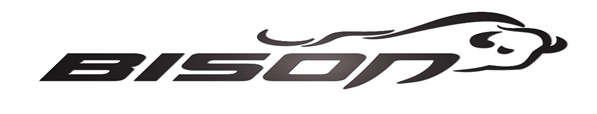 DateLocationTimeWed. March 23Walters cancelled(All events)4:00No BusThurs. March 24Monroe cancelled(No high jump)4:00No BusMon. April 4Rankin4:15Bus 3:00Tues. April 5Limestone HS (No high jump)4:00No BusSat. April 9Washington HSSt. Pat’s host10amBus 8:45amTues. April 12Limestone HSLimestone Area Conf.TBDNo BusThurs. April 14Limestone HS (No high jump)4:30No BusMon. April 18Limestone HS (No high jump)4:30No BusThurs. April 21MonroeNo Bus